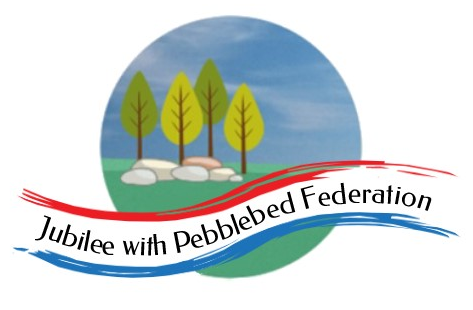 Farway C of E Primary School - Class 1 – week beginning 12th OctoberFarway C of E Primary School - Class 1 – week beginning 12th OctoberFarway C of E Primary School - Class 1 – week beginning 12th OctoberFarway C of E Primary School - Class 1 – week beginning 12th OctoberFarway C of E Primary School - Class 1 – week beginning 12th OctoberLesson 1Lesson 2Break timeLesson 3Lesson 4Monday Please read for at least 10 minutes every day with an adult or a sibling.Phonicshttps://www.activelearnprimary.co.uk/planning#bugclub_phonics Reception – Phase 2, unit 4, phoneme /c/ written as ‘ck’Year 1 – phase 5, unit 15 – language lesson.Year 2 – to follow year 1 sounds this week – to recap – and https://www.bbc.co.uk/bitesize/articles/z7g8jhv (homophones)Religious Educationhttps://ministry-to-children.com/lords-prayer-index/ (learning the Lord’s Prayer)https://www.bbc.co.uk/bitesize/clips/z934wmn (learning the parable of the good smaritan)https://www.bbc.co.uk/newsround/17567155 - the Lord’s Prayer Have a mind break (20 mins) - get a drink and run around the garden or do something you enjoy.For ideas visit https://www.bbc.co.uk/teach/supermovers/ks1-collection/ zbr4scwMathsReception –https://classroom.thenational.academy/units/numbers-within-6-9e95 (explore conservation of number) Year 1 and 2 - https://classroom.thenational.academy/units/money-88ba (to identify the physical properties of coins)Sciencehttps://classroom.thenational.academy/lessons/what-lives-in-a-desert-habitat-64ukgd TuesdayPlease read for at least 10 minutes every day with an adult or a sibling.Phonicshttps://www.activelearnprimary.co.uk/planning#bugclub_phonicsReception – Phase 2, unit 4, phoneme ‘e’, written as ‘e’Year 1 – phase 5, unit 15, phoneme ‘igh’, written as ‘ie’Year 2 – to follow year 1 sounds this week – to recap – and https://www.bbc.co.uk/bitesize/articles/z7g8jhv (homophones)LiteracyReception and Year 1 -https://www.bbc.co.uk/bitesize/tags/zjpqqp3/year-1-and-p2-lessons (writing descriptions using adjectives) Year 2 –https://www.bbc.co.uk/bitesize/tags/z7s22sg/year-2-and-p3-lessons (writing: non-fiction)Have a mind break (20 mins) - get a drink and run around the garden or do something you enjoy.For ideas visit https://www.bbc.co.uk/teach/supermovers/ks1-collection/ zbr4scwMathsReception – https://classroom.thenational.academy/units/numbers-within-6-9e95 (to explore one more within six)Year 1 and 2 -https://classroom.thenational.academy/units/money-88ba (to recognise the value of different coins part1) PSHEhttps://classroom.thenational.academy/lessons/team-player-6mrpcd WednesdayPlease read for at least 10 minutes every day with an adult or a sibling.Phonicshttps://www.activelearnprimary.co.uk/planning#bugclub_phonics Reception – Phase 2, unit 4, phoneme /u/ written as ‘u’Year 1 – phase 5, unit 15 – /igh/ - written as ‘i-e’Year 2 – to follow year 1 sounds this week – to recap – and https://www.bbc.co.uk/bitesize/articles/z7g8jhv (homophones)LiteracyReception and Year 1 – https://www.bbc.co.uk/bitesize/tags/zjpqqp3/year-1-and-p2-lessons (finding information in a text)Year 2 – https://www.bbc.co.uk/bitesize/tags/z7s22sg/year-2-and-p3-lessons writing poetry)Have a mind break (20 mins) - get a drink and run around the garden or do something you enjoy.For ideas visit https://www.bbc.co.uk/teach/supermovers/ks1-collection/ zbr4scwMathsReception – https://classroom.thenational.academy/units/numbers-within-6-9e95 (explore one fewer within six)Year 1 and 2 -https://classroom.thenational.academy/units/money-88ba (to recognise the value of different coins part2)Musichttps://classroom.thenational.academy/units/pulse-769c (understanding how sound is represented by symbols)ThursdayPlease read for at least 10 minutes every day with an adult or a sibling.Phonicshttps://www.activelearnprimary.co.uk/planning#bugclub_phonicsReception – Phase 2, unit 4, phoneme /r/ written as ‘r’Year 1 – phase 5, unit 16, phoneme /igh/ written as ‘y’Year 2 – to follow year 1 sounds this week – to recap – and https://www.bbc.co.uk/bitesize/articles/z7g8jhv (homophones)LiteracyReception and year 1 – https://www.bbc.co.uk/bitesize/tags/zjpqqp3/year-1-and-p2-lessons (extending vocabulary)Year 2 –https://www.bbc.co.uk/bitesize/tags/z7s22sg/year-2-and-p3-lessons (making predictions about a text) Have a mind break (20 mins) - get a drink and run around the garden or do something you enjoy.https://www.bbc.co.uk/teach/supermovers/ks1-collection/ zbr4scwMaths Reception – https://classroom.thenational.academy/units/numbers-within-6-9e95 (to place numbers 1-6 in order)Year 1 and 2 –https://classroom.thenational.academy/units/money-88ba (to recognise the different value of notes)Geographyhttps://classroom.thenational.academy/units/oceans-and-seas-a546 (how deep is the ocean)FridayPlease read for at least 10 minutes every day with an adult or a sibling.Phonicshttps://www.activelearnprimary.co.uk/planning#bugclub_phonicsReception – Phase 2, unit 4, language sessionYear 1 – phase 5, unit 16, phoneme /igh/ written as ‘i’Year 2 – to follow year 1 sounds this week – to recap – and https://www.bbc.co.uk/bitesize/articles/z7g8jhv (homophones)LiteracyReception and Year 1 – https://www.bbc.co.uk/bitesize/articles/z66nv82 (adding the suffix -ed and –ing)Year 2 -https://www.bbc.co.uk/bitesize/tags/z7s22sg/year-2-and-p3-lessons (reading skills finding information)Have a mind break (20 mins) - get a drink and run around the garden or do something you enjoy.https://www.bbc.co.uk/teach/supermovers/ks1-collection/ zbr4scwMathsReception - https://classroom.thenational.academy/units/numbers-within-6-9e95 (develop number conservation within six)Year 1 and 2 -https://classroom.thenational.academy/units/money-88ba (to compare different amounts of money)P.Ehttps://www.activedevon.org/for-schools-and-young-people-the-devonvirtualgames-is-back-for-the-autumn/ Oti’s Boogie Beebies – https://www.bbc.co.uk/iplayer/episodes/m000jsds/otis-boogie-beebies 